Tilmeldingsblanket Summer Shine, 1. august 2020Åben for tilmelding: 15. juni 2020Sidste tilmelding: 12. juli 2020Følgende hest tilmeldes:Ejerens/lejerens oplysninger:Hesten tilmeldes i følgende klasser:Hvis hesten tilmeldes i Liberty bedes du indsætte et link til musikkenTotal:Angiv venligst det samlede beløb for ovenstående tilmeldinger			   DKK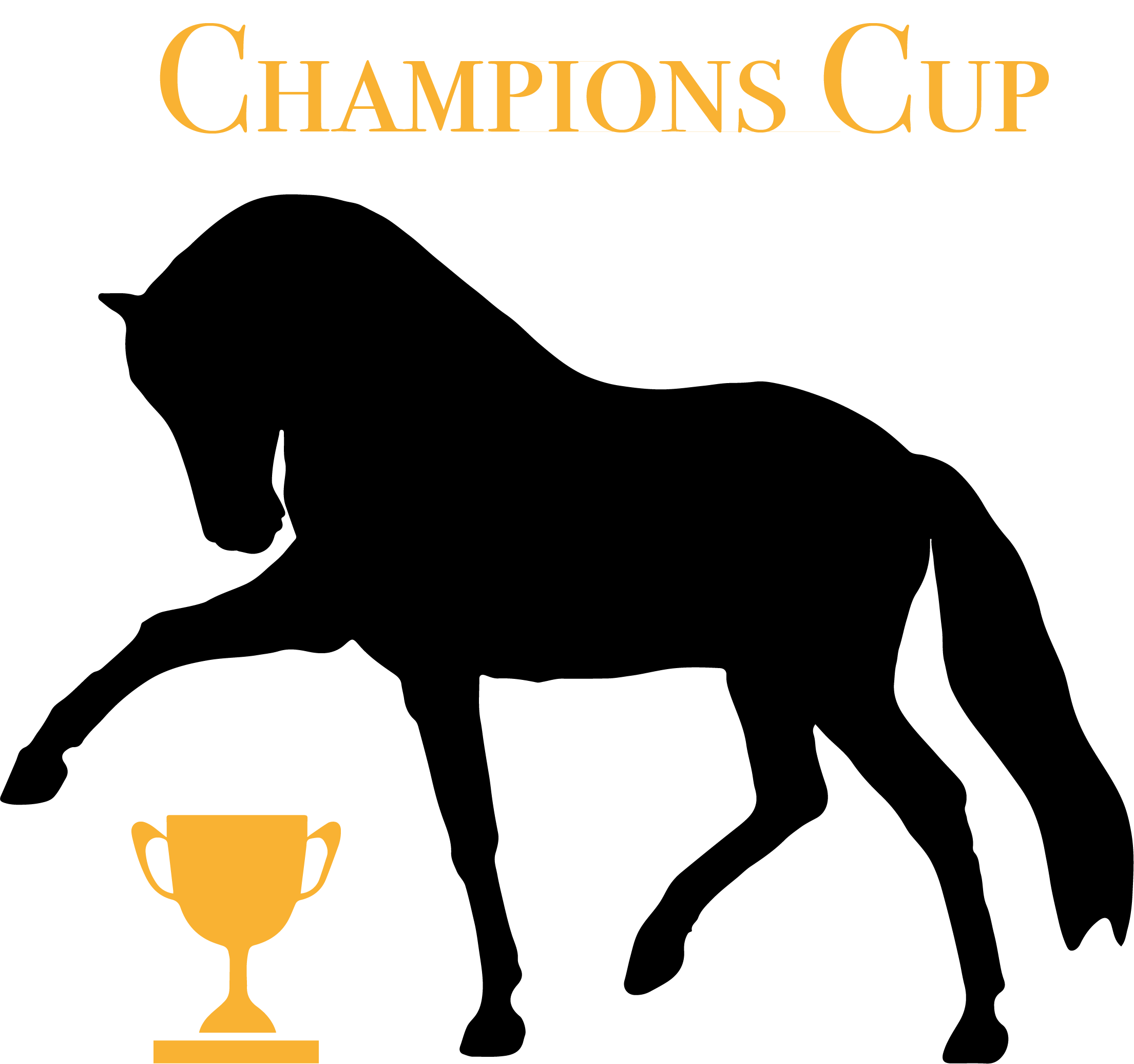 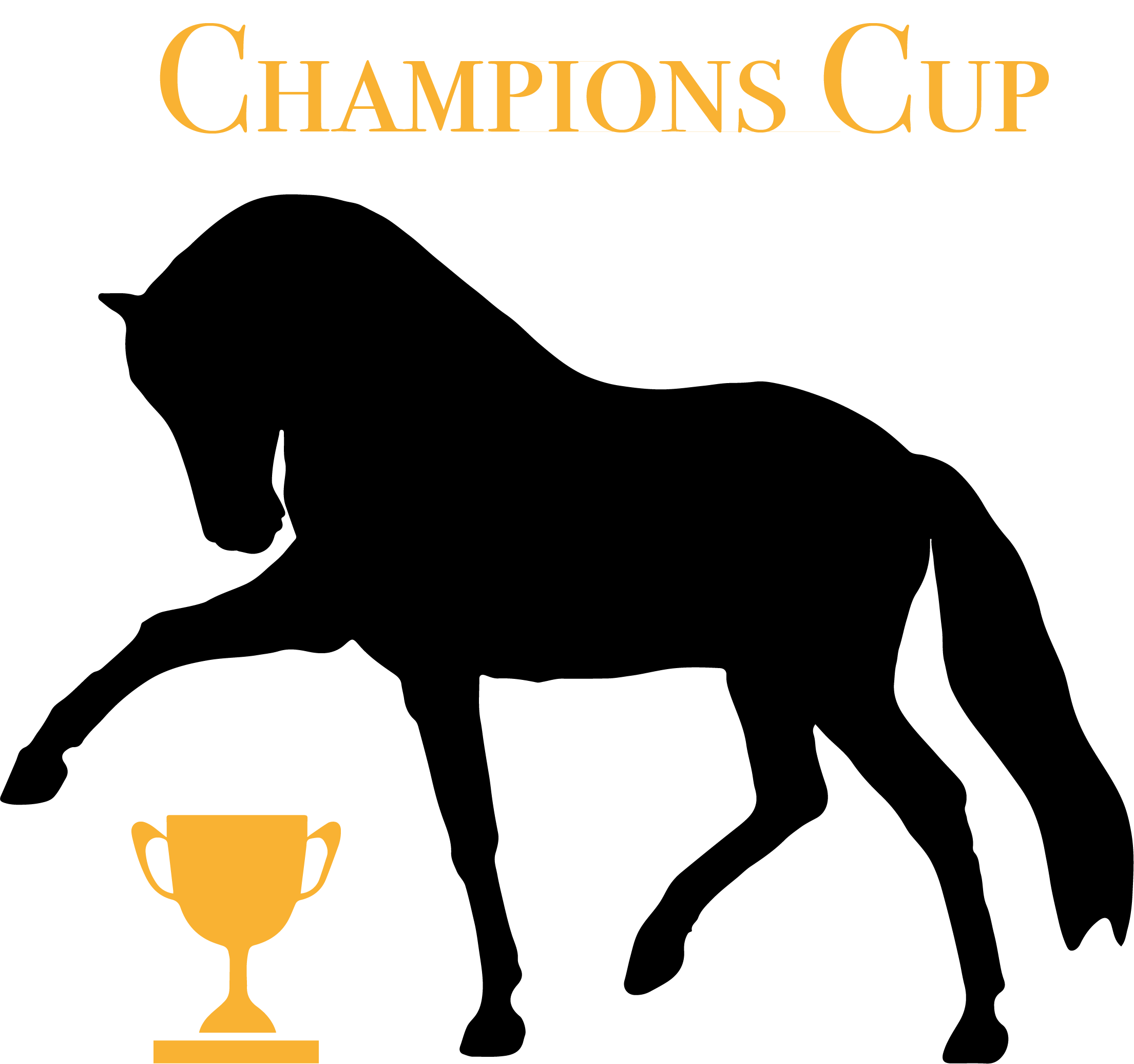 Indbetaling Til konto: Reg. Nr.: 		4633		Kontonummer: 	3653169116		Indbetaling via. Mobilepay:Telefonnummer: 	40 83 80 50Angiv venligst, hvilken tilmelding indbetalingen drejer sig om.Hestens navn: Hestens navn: Hestens navn: Fødselsdato:Køn: Højde (inch): Ejers/lejers navn: Stutterinavn:E-mail:Telefonnummer:Klassens nr. Klassens navn:Handlers navn:Youth alderPris pr. klasse: 100 DKK 	Antal:Tilkøb af boks:Pris pr. boks inkl. 2 x strøelse: 600 DKK			Antal: Foto-pakke:Pris: 200 DKK		Antal: 